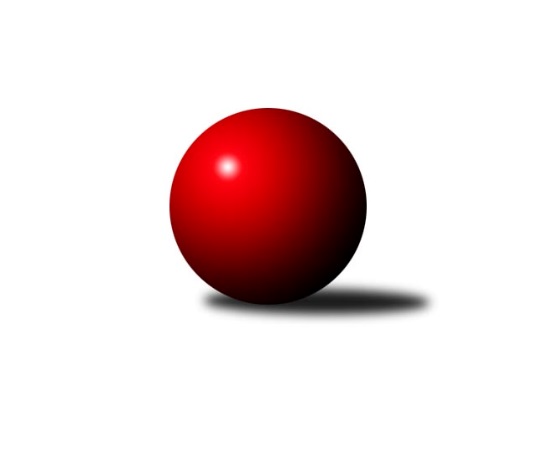 Č.2Ročník 2017/2018	18.6.2024 3. KLM B 2017/2018Statistika 2. kolaTabulka družstev:		družstvo	záp	výh	rem	proh	skore	sety	průměr	body	plné	dorážka	chyby	1.	SKK Hořice B	2	2	0	0	12.0 : 4.0 	(26.0 : 22.0)	3218	4	2191	1027	30.5	2.	TJ Sparta Kutná Hora	2	2	0	0	11.5 : 4.5 	(31.0 : 17.0)	3232	4	2172	1060	26.5	3.	TJ Lokomotiva Trutnov	2	2	0	0	11.5 : 4.5 	(27.0 : 21.0)	3328	4	2224	1104	20.5	4.	TJ Sokol Tehovec	2	1	0	1	10.0 : 6.0 	(27.0 : 21.0)	3172	2	2150	1022	31.5	5.	SKK Náchod	2	1	0	1	8.0 : 8.0 	(25.5 : 22.5)	3240	2	2165	1075	29.5	6.	SK Žižkov Praha	2	1	0	1	8.0 : 8.0 	(23.0 : 25.0)	3290	2	2207	1084	26	7.	Kuželkářský klub Jiří Poděbrady	2	1	0	1	8.0 : 8.0 	(21.0 : 27.0)	3180	2	2156	1024	32.5	8.	TJ Sokol Benešov	2	1	0	1	7.5 : 8.5 	(17.5 : 30.5)	2756	2	1846	910	25.5	9.	TJ Sokol Kolín	1	0	0	1	2.0 : 6.0 	(13.0 : 11.0)	3131	0	2133	998	42	10.	SKK Jičín B	1	0	0	1	2.0 : 6.0 	(12.0 : 12.0)	3298	0	2231	1067	31	11.	Spartak Rokytnice nad Jizerou	2	0	0	2	4.5 : 11.5 	(23.0 : 25.0)	3195	0	2160	1035	37	12.	KK Konstruktiva Praha B	2	0	0	2	3.0 : 13.0 	(18.0 : 30.0)	3143	0	2152	991	42Tabulka doma:		družstvo	záp	výh	rem	proh	skore	sety	průměr	body	maximum	minimum	1.	TJ Sparta Kutná Hora	1	1	0	0	6.5 : 1.5 	(18.5 : 5.5)	3321	2	3321	3321	2.	SKK Náchod	1	1	0	0	6.0 : 2.0 	(14.5 : 9.5)	3261	2	3261	3261	3.	SKK Hořice B	1	1	0	0	6.0 : 2.0 	(13.0 : 11.0)	3232	2	3232	3232	4.	TJ Lokomotiva Trutnov	1	1	0	0	5.5 : 2.5 	(12.0 : 12.0)	3303	2	3303	3303	5.	TJ Sokol Benešov	0	0	0	0	0.0 : 0.0 	(0.0 : 0.0)	0	0	0	0	6.	TJ Sokol Tehovec	1	0	0	1	3.0 : 5.0 	(11.5 : 12.5)	3121	0	3121	3121	7.	TJ Sokol Kolín	1	0	0	1	2.0 : 6.0 	(13.0 : 11.0)	3131	0	3131	3131	8.	SKK Jičín B	1	0	0	1	2.0 : 6.0 	(12.0 : 12.0)	3298	0	3298	3298	9.	Spartak Rokytnice nad Jizerou	1	0	0	1	2.0 : 6.0 	(11.0 : 13.0)	3138	0	3138	3138	10.	Kuželkářský klub Jiří Poděbrady	1	0	0	1	2.0 : 6.0 	(10.0 : 14.0)	3201	0	3201	3201	11.	SK Žižkov Praha	1	0	0	1	2.0 : 6.0 	(9.0 : 15.0)	3301	0	3301	3301	12.	KK Konstruktiva Praha B	1	0	0	1	1.0 : 7.0 	(8.5 : 15.5)	3127	0	3127	3127Tabulka venku:		družstvo	záp	výh	rem	proh	skore	sety	průměr	body	maximum	minimum	1.	TJ Sokol Tehovec	1	1	0	0	7.0 : 1.0 	(15.5 : 8.5)	3223	2	3223	3223	2.	TJ Lokomotiva Trutnov	1	1	0	0	6.0 : 2.0 	(15.0 : 9.0)	3352	2	3352	3352	3.	SK Žižkov Praha	1	1	0	0	6.0 : 2.0 	(14.0 : 10.0)	3279	2	3279	3279	4.	SKK Hořice B	1	1	0	0	6.0 : 2.0 	(13.0 : 11.0)	3203	2	3203	3203	5.	Kuželkářský klub Jiří Poděbrady	1	1	0	0	6.0 : 2.0 	(11.0 : 13.0)	3159	2	3159	3159	6.	TJ Sparta Kutná Hora	1	1	0	0	5.0 : 3.0 	(12.5 : 11.5)	3142	2	3142	3142	7.	TJ Sokol Benešov	2	1	0	1	7.5 : 8.5 	(17.5 : 30.5)	2756	2	3346	2166	8.	TJ Sokol Kolín	0	0	0	0	0.0 : 0.0 	(0.0 : 0.0)	0	0	0	0	9.	SKK Jičín B	0	0	0	0	0.0 : 0.0 	(0.0 : 0.0)	0	0	0	0	10.	Spartak Rokytnice nad Jizerou	1	0	0	1	2.5 : 5.5 	(12.0 : 12.0)	3252	0	3252	3252	11.	SKK Náchod	1	0	0	1	2.0 : 6.0 	(11.0 : 13.0)	3218	0	3218	3218	12.	KK Konstruktiva Praha B	1	0	0	1	2.0 : 6.0 	(9.5 : 14.5)	3158	0	3158	3158Tabulka podzimní části:		družstvo	záp	výh	rem	proh	skore	sety	průměr	body	doma	venku	1.	SKK Hořice B	2	2	0	0	12.0 : 4.0 	(26.0 : 22.0)	3218	4 	1 	0 	0 	1 	0 	0	2.	TJ Sparta Kutná Hora	2	2	0	0	11.5 : 4.5 	(31.0 : 17.0)	3232	4 	1 	0 	0 	1 	0 	0	3.	TJ Lokomotiva Trutnov	2	2	0	0	11.5 : 4.5 	(27.0 : 21.0)	3328	4 	1 	0 	0 	1 	0 	0	4.	TJ Sokol Tehovec	2	1	0	1	10.0 : 6.0 	(27.0 : 21.0)	3172	2 	0 	0 	1 	1 	0 	0	5.	SKK Náchod	2	1	0	1	8.0 : 8.0 	(25.5 : 22.5)	3240	2 	1 	0 	0 	0 	0 	1	6.	SK Žižkov Praha	2	1	0	1	8.0 : 8.0 	(23.0 : 25.0)	3290	2 	0 	0 	1 	1 	0 	0	7.	Kuželkářský klub Jiří Poděbrady	2	1	0	1	8.0 : 8.0 	(21.0 : 27.0)	3180	2 	0 	0 	1 	1 	0 	0	8.	TJ Sokol Benešov	2	1	0	1	7.5 : 8.5 	(17.5 : 30.5)	2756	2 	0 	0 	0 	1 	0 	1	9.	TJ Sokol Kolín	1	0	0	1	2.0 : 6.0 	(13.0 : 11.0)	3131	0 	0 	0 	1 	0 	0 	0	10.	SKK Jičín B	1	0	0	1	2.0 : 6.0 	(12.0 : 12.0)	3298	0 	0 	0 	1 	0 	0 	0	11.	Spartak Rokytnice nad Jizerou	2	0	0	2	4.5 : 11.5 	(23.0 : 25.0)	3195	0 	0 	0 	1 	0 	0 	1	12.	KK Konstruktiva Praha B	2	0	0	2	3.0 : 13.0 	(18.0 : 30.0)	3143	0 	0 	0 	1 	0 	0 	1Tabulka jarní části:		družstvo	záp	výh	rem	proh	skore	sety	průměr	body	doma	venku	1.	SKK Náchod	0	0	0	0	0.0 : 0.0 	(0.0 : 0.0)	0	0 	0 	0 	0 	0 	0 	0 	2.	TJ Lokomotiva Trutnov	0	0	0	0	0.0 : 0.0 	(0.0 : 0.0)	0	0 	0 	0 	0 	0 	0 	0 	3.	KK Konstruktiva Praha B	0	0	0	0	0.0 : 0.0 	(0.0 : 0.0)	0	0 	0 	0 	0 	0 	0 	0 	4.	SKK Jičín B	0	0	0	0	0.0 : 0.0 	(0.0 : 0.0)	0	0 	0 	0 	0 	0 	0 	0 	5.	TJ Sokol Benešov	0	0	0	0	0.0 : 0.0 	(0.0 : 0.0)	0	0 	0 	0 	0 	0 	0 	0 	6.	Kuželkářský klub Jiří Poděbrady	0	0	0	0	0.0 : 0.0 	(0.0 : 0.0)	0	0 	0 	0 	0 	0 	0 	0 	7.	TJ Sparta Kutná Hora	0	0	0	0	0.0 : 0.0 	(0.0 : 0.0)	0	0 	0 	0 	0 	0 	0 	0 	8.	SK Žižkov Praha	0	0	0	0	0.0 : 0.0 	(0.0 : 0.0)	0	0 	0 	0 	0 	0 	0 	0 	9.	Spartak Rokytnice nad Jizerou	0	0	0	0	0.0 : 0.0 	(0.0 : 0.0)	0	0 	0 	0 	0 	0 	0 	0 	10.	SKK Hořice B	0	0	0	0	0.0 : 0.0 	(0.0 : 0.0)	0	0 	0 	0 	0 	0 	0 	0 	11.	TJ Sokol Tehovec	0	0	0	0	0.0 : 0.0 	(0.0 : 0.0)	0	0 	0 	0 	0 	0 	0 	0 	12.	TJ Sokol Kolín	0	0	0	0	0.0 : 0.0 	(0.0 : 0.0)	0	0 	0 	0 	0 	0 	0 	0 Zisk bodů pro družstvo:		jméno hráče	družstvo	body	zápasy	v %	dílčí body	sety	v %	1.	František Rusín 	SK Žižkov Praha 	2	/	2	(100%)	7	/	8	(88%)	2.	Dušan Hrčkulák 	TJ Sparta Kutná Hora 	2	/	2	(100%)	7	/	8	(88%)	3.	Jaroslav Procházka 	TJ Sokol Tehovec  	2	/	2	(100%)	6.5	/	8	(81%)	4.	Jiří Šťastný 	TJ Sokol Tehovec  	2	/	2	(100%)	6.5	/	8	(81%)	5.	Josef Kašpar 	SK Žižkov Praha 	2	/	2	(100%)	6	/	8	(75%)	6.	Aleš Tichý 	SKK Náchod 	2	/	2	(100%)	6	/	8	(75%)	7.	Ondřej Fikar 	SKK Hořice B 	2	/	2	(100%)	6	/	8	(75%)	8.	Jiří Barbora 	TJ Sparta Kutná Hora 	2	/	2	(100%)	6	/	8	(75%)	9.	Roman Straka 	TJ Lokomotiva Trutnov  	2	/	2	(100%)	6	/	8	(75%)	10.	Slavomír Trepera 	Spartak Rokytnice nad Jizerou 	2	/	2	(100%)	6	/	8	(75%)	11.	Leoš Vobořil 	TJ Sparta Kutná Hora 	2	/	2	(100%)	5.5	/	8	(69%)	12.	Martin Kováčik 	SKK Náchod 	2	/	2	(100%)	5.5	/	8	(69%)	13.	Martin Bartoníček 	SKK Hořice B 	2	/	2	(100%)	5	/	8	(63%)	14.	Václav Kňap 	Kuželkářský klub Jiří Poděbrady 	2	/	2	(100%)	5	/	8	(63%)	15.	Tomáš Svoboda 	TJ Sokol Benešov  	2	/	2	(100%)	4	/	8	(50%)	16.	Petr Vokáč 	SKK Hořice B 	1	/	1	(100%)	4	/	4	(100%)	17.	Jaroslav Kříž 	SKK Jičín B 	1	/	1	(100%)	4	/	4	(100%)	18.	Jiří Němec 	TJ Sokol Kolín  	1	/	1	(100%)	3	/	4	(75%)	19.	Ivan Vondráček 	SKK Hořice B 	1	/	1	(100%)	3	/	4	(75%)	20.	Marek Žoudlík 	TJ Lokomotiva Trutnov  	1	/	1	(100%)	3	/	4	(75%)	21.	Petr Kolář 	SKK Jičín B 	1	/	1	(100%)	3	/	4	(75%)	22.	Michal Vlček 	TJ Lokomotiva Trutnov  	1	/	1	(100%)	3	/	4	(75%)	23.	Tomáš Čožík 	TJ Sokol Tehovec  	1	/	1	(100%)	2.5	/	4	(63%)	24.	Miroslav Nálevka 	SKK Hořice B 	1	/	1	(100%)	2	/	4	(50%)	25.	Jan Pelák 	TJ Sokol Kolín  	1	/	1	(100%)	2	/	4	(50%)	26.	Petr Seidl 	TJ Sokol Tehovec  	1	/	1	(100%)	2	/	4	(50%)	27.	Jiří Miláček 	Kuželkářský klub Jiří Poděbrady 	1	/	1	(100%)	2	/	4	(50%)	28.	Jan Adamů 	SKK Náchod 	1	/	2	(50%)	6	/	8	(75%)	29.	Marek Plšek 	TJ Lokomotiva Trutnov  	1	/	2	(50%)	5	/	8	(63%)	30.	Petr Mařas 	Spartak Rokytnice nad Jizerou 	1	/	2	(50%)	5	/	8	(63%)	31.	Ivan Januš 	TJ Sokol Benešov  	1	/	2	(50%)	4.5	/	8	(56%)	32.	Petr Janouch 	Spartak Rokytnice nad Jizerou 	1	/	2	(50%)	4	/	8	(50%)	33.	Tomáš Adamů 	SKK Náchod 	1	/	2	(50%)	4	/	8	(50%)	34.	Jakub Hlava 	KK Konstruktiva Praha B 	1	/	2	(50%)	4	/	8	(50%)	35.	Miroslav Kužel 	TJ Lokomotiva Trutnov  	1	/	2	(50%)	4	/	8	(50%)	36.	Kamil Fiebinger 	TJ Lokomotiva Trutnov  	1	/	2	(50%)	4	/	8	(50%)	37.	Lukáš Štich 	Kuželkářský klub Jiří Poděbrady 	1	/	2	(50%)	4	/	8	(50%)	38.	Lukáš Kočí 	TJ Sokol Benešov  	1	/	2	(50%)	4	/	8	(50%)	39.	Karel Košťál 	SKK Hořice B 	1	/	2	(50%)	4	/	8	(50%)	40.	Svatopluk Čech 	Kuželkářský klub Jiří Poděbrady 	1	/	2	(50%)	4	/	8	(50%)	41.	Jaroslav Franěk 	TJ Sokol Benešov  	1	/	2	(50%)	4	/	8	(50%)	42.	Petr Šmidlík 	TJ Sokol Tehovec  	1	/	2	(50%)	4	/	8	(50%)	43.	Martin Hrouda 	TJ Sokol Tehovec  	1	/	2	(50%)	3.5	/	8	(44%)	44.	Vladimír Holý 	TJ Sparta Kutná Hora 	1	/	2	(50%)	3.5	/	8	(44%)	45.	Arnošt Nedbal 	KK Konstruktiva Praha B 	1	/	2	(50%)	3	/	8	(38%)	46.	Jiří Makovička 	KK Konstruktiva Praha B 	1	/	2	(50%)	3	/	8	(38%)	47.	Stanislav Schuh 	SK Žižkov Praha 	1	/	2	(50%)	3	/	8	(38%)	48.	Martin Beran 	SK Žižkov Praha 	1	/	2	(50%)	3	/	8	(38%)	49.	Vít Jírovec 	Kuželkářský klub Jiří Poděbrady 	1	/	2	(50%)	2	/	8	(25%)	50.	David Ryzák 	TJ Lokomotiva Trutnov  	0.5	/	1	(50%)	2	/	4	(50%)	51.	Jiří Franěk 	TJ Sokol Benešov  	0.5	/	1	(50%)	2	/	4	(50%)	52.	Milan Valášek 	Spartak Rokytnice nad Jizerou 	0.5	/	1	(50%)	2	/	4	(50%)	53.	Petr Dus 	TJ Sparta Kutná Hora 	0.5	/	2	(25%)	3.5	/	8	(44%)	54.	Tomáš Pavlata 	SKK Jičín B 	0	/	1	(0%)	2	/	4	(50%)	55.	Vladimír Řehák 	SKK Jičín B 	0	/	1	(0%)	2	/	4	(50%)	56.	Agaton Plaňanský ml.	TJ Sparta Kutná Hora 	0	/	1	(0%)	2	/	4	(50%)	57.	Ondřej Šustr 	Kuželkářský klub Jiří Poděbrady 	0	/	1	(0%)	2	/	4	(50%)	58.	Štěpán Kvapil 	Spartak Rokytnice nad Jizerou 	0	/	1	(0%)	2	/	4	(50%)	59.	Miloslav Vik 	TJ Sokol Kolín  	0	/	1	(0%)	2	/	4	(50%)	60.	Lukáš Holosko 	TJ Sokol Kolín  	0	/	1	(0%)	2	/	4	(50%)	61.	Vojtěch Zelenka 	TJ Sokol Kolín  	0	/	1	(0%)	2	/	4	(50%)	62.	Jindřich Lauer 	TJ Sokol Kolín  	0	/	1	(0%)	2	/	4	(50%)	63.	Petr Veverka 	SK Žižkov Praha 	0	/	1	(0%)	1	/	4	(25%)	64.	Jakub Šmidlík 	TJ Sokol Tehovec  	0	/	1	(0%)	1	/	4	(25%)	65.	Radek Košťál 	SKK Hořice B 	0	/	1	(0%)	1	/	4	(25%)	66.	Miloš Holý 	Kuželkářský klub Jiří Poděbrady 	0	/	1	(0%)	1	/	4	(25%)	67.	Miroslav Šostý 	TJ Sokol Benešov  	0	/	1	(0%)	1	/	4	(25%)	68.	Jiří Miláček 	Kuželkářský klub Jiří Poděbrady 	0	/	1	(0%)	1	/	4	(25%)	69.	Petr Červ 	TJ Sokol Benešov  	0	/	1	(0%)	1	/	4	(25%)	70.	Martin Mazáček 	SKK Jičín B 	0	/	1	(0%)	1	/	4	(25%)	71.	Michal Hrčkulák 	TJ Sparta Kutná Hora 	0	/	1	(0%)	0.5	/	4	(13%)	72.	Filip Januš 	TJ Sokol Benešov  	0	/	1	(0%)	0	/	4	(0%)	73.	Petr Holý 	TJ Lokomotiva Trutnov  	0	/	1	(0%)	0	/	4	(0%)	74.	Jiří Kapucián 	SKK Jičín B 	0	/	1	(0%)	0	/	4	(0%)	75.	Luboš Kocmich 	SK Žižkov Praha 	0	/	1	(0%)	0	/	4	(0%)	76.	Antonín Hejzlar 	SKK Náchod 	0	/	2	(0%)	3	/	8	(38%)	77.	Václav Posejpal 	KK Konstruktiva Praha B 	0	/	2	(0%)	3	/	8	(38%)	78.	Stanislav Vesecký 	KK Konstruktiva Praha B 	0	/	2	(0%)	3	/	8	(38%)	79.	Jiří Zetek 	SK Žižkov Praha 	0	/	2	(0%)	3	/	8	(38%)	80.	Jan Mařas 	Spartak Rokytnice nad Jizerou 	0	/	2	(0%)	2	/	8	(25%)	81.	Miroslav Šnejdar st.	KK Konstruktiva Praha B 	0	/	2	(0%)	2	/	8	(25%)	82.	Zdeněk Novotný st.	Spartak Rokytnice nad Jizerou 	0	/	2	(0%)	2	/	8	(25%)	83.	Tomáš Majer 	SKK Náchod 	0	/	2	(0%)	1	/	8	(13%)Průměry na kuželnách:		kuželna	průměr	plné	dorážka	chyby	výkon na hráče	1.	SK Žižkov Praha, 1-4	3326	2239	1087	25.0	(554.4)	2.	SKK Jičín, 1-4	3309	2216	1093	35.3	(551.6)	3.	Trutnov, 1-4	3277	2186	1091	26.5	(546.3)	4.	Poděbrady, 1-4	3240	2174	1065	23.5	(540.0)	5.	SKK Hořice, 1-4	3225	2164	1060	29.5	(537.5)	6.	SKK Nachod, 1-4	3209	2191	1018	37.5	(534.9)	7.	KK Konstruktiva Praha, 1-6	3175	2161	1014	37.0	(529.2)	8.	Vrchlabí, 1-4	3170	2160	1010	37.0	(528.4)	9.	TJ Sokol Tehovec, 1-4	3131	2118	1013	29.5	(521.9)	10.	TJ Sparta Kutná Hora, 1-4	2944	1989	954	30.5	(490.7)Nejlepší výkony na kuželnách:SK Žižkov Praha, 1-4TJ Lokomotiva Trutnov 	3352	1. kolo	Roman Straka 	TJ Lokomotiva Trutnov 	617	1. koloSK Žižkov Praha	3301	1. kolo	František Rusín 	SK Žižkov Praha	597	1. kolo		. kolo	Josef Kašpar 	SK Žižkov Praha	579	1. kolo		. kolo	Marek Plšek 	TJ Lokomotiva Trutnov 	562	1. kolo		. kolo	Michal Vlček 	TJ Lokomotiva Trutnov 	557	1. kolo		. kolo	Martin Beran 	SK Žižkov Praha	554	1. kolo		. kolo	Kamil Fiebinger 	TJ Lokomotiva Trutnov 	552	1. kolo		. kolo	Miroslav Kužel 	TJ Lokomotiva Trutnov 	537	1. kolo		. kolo	Luboš Kocmich 	SK Žižkov Praha	531	1. kolo		. kolo	Petr Holý 	TJ Lokomotiva Trutnov 	527	1. koloSKK Jičín, 1-4TJ Sokol Benešov 	3346	1. kolo	Jiří Němec 	TJ Sokol Kolín 	596	2. koloTJ Sokol Kolín 	3310	2. kolo	Ivan Januš 	TJ Sokol Benešov 	594	1. koloSKK Jičín B	3298	1. kolo	Jan Pelák 	TJ Sokol Kolín 	593	2. koloSKK Jičín B	3284	2. kolo	Jaroslav Kříž 	SKK Jičín B	585	1. kolo		. kolo	Lukáš Kočí 	TJ Sokol Benešov 	585	1. kolo		. kolo	Miloslav Vik 	TJ Sokol Kolín 	584	2. kolo		. kolo	Jaroslav Franěk 	TJ Sokol Benešov 	581	1. kolo		. kolo	Tomáš Pavlata 	SKK Jičín B	576	1. kolo		. kolo	Vladimír Pavlata 	SKK Jičín B	571	2. kolo		. kolo	Petr Kolář 	SKK Jičín B	567	1. koloTrutnov, 1-4TJ Lokomotiva Trutnov 	3303	2. kolo	Roman Straka 	TJ Lokomotiva Trutnov 	596	2. koloSpartak Rokytnice nad Jizerou	3252	2. kolo	Kamil Fiebinger 	TJ Lokomotiva Trutnov 	589	2. kolo		. kolo	Petr Mařas 	Spartak Rokytnice nad Jizerou	584	2. kolo		. kolo	Zdeněk Novotný st.	Spartak Rokytnice nad Jizerou	570	2. kolo		. kolo	Marek Žoudlík 	TJ Lokomotiva Trutnov 	547	2. kolo		. kolo	Petr Janouch 	Spartak Rokytnice nad Jizerou	543	2. kolo		. kolo	Slavomír Trepera 	Spartak Rokytnice nad Jizerou	538	2. kolo		. kolo	Marek Plšek 	TJ Lokomotiva Trutnov 	530	2. kolo		. kolo	Milan Valášek 	Spartak Rokytnice nad Jizerou	526	2. kolo		. kolo	David Ryzák 	TJ Lokomotiva Trutnov 	526	2. koloPoděbrady, 1-4SK Žižkov Praha	3279	2. kolo	Josef Kašpar 	SK Žižkov Praha	583	2. koloKuželkářský klub Jiří Poděbrady	3201	2. kolo	František Rusín 	SK Žižkov Praha	572	2. kolo		. kolo	Václav Kňap 	Kuželkářský klub Jiří Poděbrady	565	2. kolo		. kolo	Jiří Miláček 	Kuželkářský klub Jiří Poděbrady	563	2. kolo		. kolo	Martin Beran 	SK Žižkov Praha	548	2. kolo		. kolo	Jiří Zetek 	SK Žižkov Praha	546	2. kolo		. kolo	Lukáš Štich 	Kuželkářský klub Jiří Poděbrady	542	2. kolo		. kolo	Jiří Miláček 	Kuželkářský klub Jiří Poděbrady	530	2. kolo		. kolo	Stanislav Schuh 	SK Žižkov Praha	527	2. kolo		. kolo	Svatopluk Čech 	Kuželkářský klub Jiří Poděbrady	516	2. koloSKK Hořice, 1-4SKK Hořice B	3232	2. kolo	Aleš Tichý 	SKK Náchod	570	2. koloSKK Náchod	3218	2. kolo	Martin Bartoníček 	SKK Hořice B	566	2. kolo		. kolo	Ondřej Fikar 	SKK Hořice B	554	2. kolo		. kolo	Miroslav Nálevka 	SKK Hořice B	546	2. kolo		. kolo	Martin Kováčik 	SKK Náchod	546	2. kolo		. kolo	Tomáš Adamů 	SKK Náchod	543	2. kolo		. kolo	Karel Košťál 	SKK Hořice B	541	2. kolo		. kolo	Jan Adamů 	SKK Náchod	533	2. kolo		. kolo	Ivan Vondráček 	SKK Hořice B	521	2. kolo		. kolo	Tomáš Majer 	SKK Náchod	514	2. koloSKK Nachod, 1-4SKK Náchod	3261	1. kolo	Martin Kováčik 	SKK Náchod	587	1. koloKK Konstruktiva Praha B	3158	1. kolo	Jiří Makovička 	KK Konstruktiva Praha B	572	1. kolo		. kolo	Tomáš Adamů 	SKK Náchod	559	1. kolo		. kolo	Stanislav Vesecký 	KK Konstruktiva Praha B	551	1. kolo		. kolo	Antonín Hejzlar 	SKK Náchod	548	1. kolo		. kolo	Václav Posejpal 	KK Konstruktiva Praha B	543	1. kolo		. kolo	Jan Adamů 	SKK Náchod	542	1. kolo		. kolo	Arnošt Nedbal 	KK Konstruktiva Praha B	539	1. kolo		. kolo	Tomáš Majer 	SKK Náchod	527	1. kolo		. kolo	Aleš Tichý 	SKK Náchod	498	1. koloKK Konstruktiva Praha, 1-6TJ Sokol Tehovec 	3223	2. kolo	Jaroslav Procházka 	TJ Sokol Tehovec 	578	2. koloKK Konstruktiva Praha B	3127	2. kolo	Jiří Šťastný 	TJ Sokol Tehovec 	561	2. kolo		. kolo	Václav Posejpal 	KK Konstruktiva Praha B	554	2. kolo		. kolo	Tomáš Čožík 	TJ Sokol Tehovec 	543	2. kolo		. kolo	Jiří Makovička 	KK Konstruktiva Praha B	530	2. kolo		. kolo	Petr Seidl 	TJ Sokol Tehovec 	523	2. kolo		. kolo	Arnošt Nedbal 	KK Konstruktiva Praha B	521	2. kolo		. kolo	Jakub Hlava 	KK Konstruktiva Praha B	520	2. kolo		. kolo	Petr Šmidlík 	TJ Sokol Tehovec 	511	2. kolo		. kolo	Miroslav Šnejdar st.	KK Konstruktiva Praha B	508	2. koloVrchlabí, 1-4SKK Hořice B	3203	1. kolo	Petr Vokáč 	SKK Hořice B	570	1. koloSpartak Rokytnice nad Jizerou	3138	1. kolo	Martin Bartoníček 	SKK Hořice B	568	1. kolo		. kolo	Radek Košťál 	SKK Hořice B	556	1. kolo		. kolo	Ondřej Fikar 	SKK Hořice B	554	1. kolo		. kolo	Petr Mařas 	Spartak Rokytnice nad Jizerou	551	1. kolo		. kolo	Štěpán Kvapil 	Spartak Rokytnice nad Jizerou	548	1. kolo		. kolo	Slavomír Trepera 	Spartak Rokytnice nad Jizerou	534	1. kolo		. kolo	Jan Mařas 	Spartak Rokytnice nad Jizerou	518	1. kolo		. kolo	Karel Košťál 	SKK Hořice B	508	1. kolo		. kolo	Zdeněk Novotný st.	Spartak Rokytnice nad Jizerou	497	1. koloTJ Sokol Tehovec, 1-4TJ Sparta Kutná Hora	3142	1. kolo	Jaroslav Procházka 	TJ Sokol Tehovec 	560	1. koloTJ Sokol Tehovec 	3121	1. kolo	Jiří Šťastný 	TJ Sokol Tehovec 	538	1. kolo		. kolo	Vladimír Holý 	TJ Sparta Kutná Hora	534	1. kolo		. kolo	Dušan Hrčkulák 	TJ Sparta Kutná Hora	534	1. kolo		. kolo	Leoš Vobořil 	TJ Sparta Kutná Hora	530	1. kolo		. kolo	Michal Hrčkulák 	TJ Sparta Kutná Hora	516	1. kolo		. kolo	Petr Dus 	TJ Sparta Kutná Hora	515	1. kolo		. kolo	Martin Hrouda 	TJ Sokol Tehovec 	514	1. kolo		. kolo	Jiří Barbora 	TJ Sparta Kutná Hora	513	1. kolo		. kolo	Petr Šmidlík 	TJ Sokol Tehovec 	512	1. koloTJ Sparta Kutná Hora, 1-4TJ Sparta Kutná Hora	3321	2. kolo	Leoš Vobořil 	TJ Sparta Kutná Hora	569	2. koloKuželkářský klub Jiří Poděbrady	3159	1. kolo	Vladimír Holý 	TJ Sparta Kutná Hora	565	2. koloTJ Sokol Kolín 	3131	1. kolo	Lukáš Kočí 	TJ Sokol Benešov 	562	2. koloTJ Sokol Benešov 	2166	2. kolo	Tomáš Svoboda 	TJ Sokol Benešov 	560	2. kolo		. kolo	Agaton Plaňanský ml.	TJ Sparta Kutná Hora	558	2. kolo		. kolo	Ivan Januš 	TJ Sokol Benešov 	557	2. kolo		. kolo	Dušan Hrčkulák 	TJ Sparta Kutná Hora	556	2. kolo		. kolo	Václav Kňap 	Kuželkářský klub Jiří Poděbrady	551	1. kolo		. kolo	Jiří Barbora 	TJ Sparta Kutná Hora	540	2. kolo		. kolo	Jiří Němec 	TJ Sokol Kolín 	540	1. koloČetnost výsledků:	6.5 : 1.5	1x	6.0 : 2.0	2x	5.5 : 2.5	1x	3.0 : 5.0	2x	2.0 : 6.0	5x	1.0 : 7.0	1x